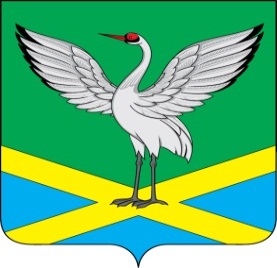 Советгородского поселения «Забайкальское»  муниципального района «Забайкальский район»IV-го созываРЕШЕНИЕот « 26 » февраля   2019 года                                                               № 156О внесении изменений в Правила землепользования и застройкигородского поселения «Забайкальское» муниципального района «Забайкальский  район»В соответствии с частью 3.1. статьи 31, частями 3.1, 3.2. статьи 33  Градостроительного кодекса Российской Федерации от 29.12.2004 N 190-ФЗ, Федеральным законом от 06.10.2003г. № 131 «Об общих принципах организации местного самоуправления в Российской Федерации», на основании Требования муниципального района «Забайкальский район» Забайкальского края о внесении изменений в Правила землепользования и застройки в целях обеспечения размещения объекта «Школа в пгт. Забайкальск на 500 мест», руководствуясь Уставом городского поселения «Забайкальское», Совет городского поселения «Забайкальское» решил:          1.Внести изменения в Правила землепользования и застройки городского поселения «Забайкальское» муниципального района «Забайкальский район», утвержденные Решением Совета городского поселения «Забайкальское» от 24.05.2018 года № 121 «Об утверждении Правил землепользования и застройки городского поселения «Забайкальское» муниципального района «Забайкальский  район»:1.1.В статье 46.Зона сохранения существующего ландшафта (Р2) дополнить Основной вид разрешенного использования земельных участков и объектов капитального строительства:3.5. образование и просвещение.2.Отделу земельных отношений, архитектуры и градостроительства администрации городского поселения «Забайкальское» разместить настоящее решение в Федеральной государственной информационной системе территориального планирования в срок не превышающий десяти дней. 3.Настоящее решение вступает в силу на следующий день после дня его официального опубликования (обнародования).4.Настоящее решение разместить на официальном сайте администрации городского поселения «Забайкальское» в информационно-телекоммуникационной сети «Интернет» и опубликовать в информационном вестнике «Вести Забайкальска».Глава городскогопоселения «Забайкальское»                                                        О.Г.Ермолин                                 